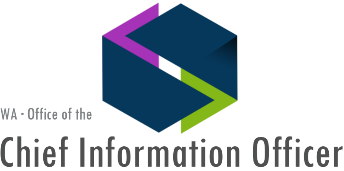 Geospatial Portal & WAMAS Steering Committees (Monthly)	MinutesNotesGPSC Welcome, introductions, assign recorder, adjust agendaRecorder:  Tim MinterManagement & DataVote for GPSC Chair, July 2018 – June 2019 termCandidate List:  Tim MinterVote:  Yay, unanimousResult:  GPSC authorizes Tim Minter to continue as chair until 6/30/2019.Geographic Information Technology (GIT) Committee UpdateTim reported on update to GITLimited representation from CIOs – just ECY, DNR.  What can we do to improve participation from agencies?Marci Carte – DOT CIO was going to go, but had last minute conflict.  Brian Fairley’s DFW strategic plan presentation was good.David Wright – still struggling with how to get DOR managers to engageTim – provided overview of DSHS’ IT structure and its Enterprise GIS business unit.Review objectivesGeospatial Portal formal objectives according to the allocation documentation are:Strategic data investmentsCoordinated data acquisitionsEfficient data storageReduced duplication of state timeEffective software licensingImproved coordinationShared geospatial web servicesCommon data distribution platformTim noted that there is probably opportunity for the GPSC to find some commonly needed datasets and use them to build and improve a model for achieving the first two objectives beyond the aerial imagery data acquisitions.  Initial focal areas could be licensed datasets (e.g. Streetmap Premium, ZIP Codes) and data that does not have a clearly defined originator (e.g. City boundaries, Urban Growth Areas).David Wright noted that he had posted ZIP Codes constructed by DOR to Box.com and has not received any feedback.  Action item:  Tim will review in light of meeting DSHS needs and providing feedback to David.Joanne – We deliver category 1 – public data via the Open Data site.  There is also data that is category 2 that WA state agencies need to share.  Box.com is currently being used to do this.  Organization of Box could be reviewed and improved.  Action item for each agency – sign in to Box.com, review your content in the MetadataWAF folder, save anything you need to keep, then delete your agency’s folder.  Discussion ensued regarding reorganizing Box.com folder structure.Action item: Tim – add data coordination and strategic investment priority to next stepsAdjust and define next steps:Improve publishingNo discussionImprove data – policies & standards:  Agency priority action item from AprilECY – Adam Oestrich reported that he and Christina Kellum had discussed, focusing on the question, “If the policies and standards are changed, what would the effort be to conform?”  Christina & Adam think the spatial standard would have the biggest impact to ECY, followed by the metadata.  David – we know SRS is going to change, datum 2022.DSHS – Tim presented document outlining an approach that DSHS would like to see taken toward updating the policies and standards.  Embedded here:DOT – Andy Everett has a data cataloging approach that Joanne recommends for the GPSC to see.  Andy has a metadata repository with all schemas of all databases, data classification approach, extended.  They’ve classified all of their databases to follow the information security categorization requirement.  They’ve mapped all their data holdings to tables and columns on servers.  Action Item – Tim will add agenda item to the June meeting for Andy to demonstrate the system.  Also, Andy has an Open Data dataset standard that he can share.  20-30m.David – DOR, OFM, DOT manage city boundaries.  DOR may be only agency that is statutorily required to maintain City boundaries.Reduce duplicationTabled until next time.  Action item for participants – find duplication, coordination opportunities, etc. and report back with findings.David – DOR, OFM, DOT manage city boundaries.  DOR may be only agency that is statutorily required to maintain City boundaries.Discussion ensued – UGAs, Cities, etc.Clarify roles & responsibilitiesAction item, Joanne will make adjustments to the governance document and will then send to GPSC distribution list in about 2 weeks for review and comment.Infrastructure & SoftwareHosting statusConnectivity step with WSDOT has not been completed and is blocking final migration steps.  2017 imagery will not go on the old servers.  Only going on new ones.Joanne will send change notification to GPSC.Closing Comments, adjournmentNext Meeting – June 14, 2018 – 2nd Thursday of each monthAction ItemsHighlighted in yellow aboveGPSC ParticipantsAndy Everett, DOT, another person who I did not recognize (Joanne – did you catch this person’s name and organization?)Agency Codes and Authorized Abbreviations | participating in today’s meetingWAMAS Meeting ParticipantsNotesMAF Status – David Wright (DOR)Should have Version 6 ready by the end of next week – will include Pierce Co updatesNew locator will also be available Having issues with Melissa data corrections not being updated in their database – also some MAK differencesServer Migration Status – Jenny Konwinski (OCIO)Waiting on cloud server connections for data transfer, then proceeding with software installation and locator services setup on the data server. Can’t do anything more with the web adaptor until the app server is ready. Once the WAMAS-related data has been transferred, we can discuss shutting down the Nutanix test env servers to free up those licenses.Budget Allocation – Joanne Markert (OCIO)Presented and updated resource estimates spreadsheet in preparation for discussion tomorrowPlanning for 2 year adjustment cycleDiscussion about SLA/policy needed for handling emergency outages (who responds to what?)ReferencesGeospatial PortalApril 2018 meeting minutesGeospatial Portal – Shared GIS InfrastructureGeospatial Portal Technical Resources > Portal Operations – Roles & ResponsibilitiesGeospatial Portal Steering CommitteeGeographic Information Technology CommitteeWashington State Office of the Chief Information OfficerWashington Master Addressing ServicesWashington Master Addressing Services (WAMAS)Training GuideTechnical SupportTechnical Documentation and FlyersAccessing WAMAS ServicesMaster Addressing Steering Committee (WAMAS)Washington State Office of the Chief Information Officer PoliciesAll  |  Geospatial  |  Open Data  |  SecurityItemTopicsTime LeadAction/Follow-upGPSC Welcome, introductions, assign recorder, adjust agenda1:00 PM5mTim Minter, ChairManagement & DataManagement & DataManagement & DataManagement & DataManagement & Data1Vote for GPSC Chair, July 2018 – June 2019 termGeographic Information Technology (GIT) Committee UpdateReview objectivesAdjust and define next steps:Improve publishingImprove data – policies & standardsAgency priority action item from AprilReduce duplicationClarify roles & responsibilities1:05 PM5m15m40mAgency representativesJoanne MarkertTim / allTim / allInfrastructure & SoftwareInfrastructure & SoftwareInfrastructure & SoftwareInfrastructure & SoftwareInfrastructure & SoftwareHosting status5mJoanneApplicationsApplicationsApplicationsApplicationsApplicationsWAMAS Welcome, introductions, assign recorder, adjust agenda2:15 PM5 minJoanne MarkertWinston McKennaWAMASMaster Address File (MAF) statusMigration statusDiscuss WAMAS budget to use for allocationImprove WAMAS uptimeHardware / Software needs2:20 PMDavid WrightJenny KonwinskiJoanne / allClosing Comments, adjournmentNext Meeting – June 14, 2018 – 2nd Thursday of each month3:25 PM(5 min)OrgRepresentativeAlso participatingOrgRepresentativeAlso participatingDNRBrad MontgomeryBetty Austin, Terry Curtis, Abby Gleason, Jeffrey Holden, Caleb MakiCOMAllan JohnsonDFWBrian FairleyRandy Kreuziger, Chris MarshPARKSBrian HallDOTMarci CarteTess Starr, Jordyn Mitchell, Julie Jackson, Eric Jackson, Allen BlakeDOLTom WilliamsBeth PlunkettECYChristina KellumRich Kim, Adam OestrichRCFBGreg TudorDSHSTim MinterGeorge Alvarado, Steve LeibenguthTSCDORDavid WrightAustin HildrethJLSBrad EllisDOHCraig EricksonScott KelloggCRABEric HagenlockL&IWinston McKennaBryan HuebnerDAHPMorgan McLemoreWSPLouis HurstUTCBrian GillespieRey DejosDESPSPGreg TudorOFMMike Mohrman or Tom KimpelLaurie WoodSCCBrian CochraneLCBKevin DuffyWSRBChris JansenAGRPerry BealeLEAPCurtis GilbertsonSPICathy WalkerOCIOJoanne MarkertJenny Konwinski, Will SaundersMILRick GeittmannJonathan Cochran, Matt Modarelli, Dan MillerWaTechBill MoneerOrgRepresentativeAlso participatingOrgRepresentativeAlso participatingOCIOJoanne MarkertJenny KonwinskiWaTechBill MoneerDSHSSteve LeibenguthTim Minter, George AlvaradoDORDavid WrightLNIWinston McKennaBryan HuebnerDOHCraig EricksonMILDan Miller